                                                                                                     Historia, Geografía y Cs. Sociales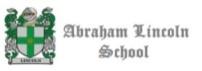                                                                                                                                               Prof. Etna Vivar N.                               Guía de Repaso  de la Independencia de Chile 6° Año Básico.Alumno(a)……………………………………………...Curso…........Fecha…12/ 06/20………...O.A.- Repasar contenidos vistos en la unidad de Independencia de Chile, a través de actividades dadas.I.-Selección Múltiple: Encierre en un círculo la letra de la alternativa correcta.1.-¿Cuál de las siguientes obras corresponde a José Miguel Carrera?Publicación de la Aurora de ChileCreación de los primeros símbolos patrios.Promulgación de la Ley de libertad de vientreA y B son correctas.2.-La independencia es un proceso continental porque:Porque Brasil ayudó a los demás paísesPorque todos los héroes de la independencia eran parientesPorque España permitió que todas las colonias se independizaronPorque todas las colonias de España se independizaron casi en un mismo tiempo, motivados por las mismas causas.3.- ¿De qué manera Manuel Rodríguez aportó al proceso de independencia?Ayudando a combatir en la Batalla de MaipúEnviando dinero a los patriotas que se encontraban escondidos en MendozaOrganizando guerrillas y disfrazándose para sacar información.Siendo un mensajero entre las mujeres patriotas y sus esposos refugiados.4.- Después de ganar la Batalla de Chacabuco ¿Qué cargo asume Bernardo O’Higgins?Director supremoPresidente de ChileGobernador de ChileVicepresidente5.- En el proceso de Independencia surgieron dos bandos: los Patriotas y los Realistas. En este orden, ¿Cuáles eran sus pensamientos?Continuar al mando del Rey  - Liberarse de la Corona española.Liberarse de la Corona española – Continuar al mando del Rey.Dejar las órdenes del Rey      - Independizarse de la Corona española.Entregar el mando a los españoles  - Independizarse de Francia.6.-La Causa inmediata de la Independencia de Chile fue:El descontento de los criollos por no optar a cargos públicos.La invasión de Napoleón a España.La Independencia de Estados UnidosExpulsión de los Jesuítas.II.- Términos pareados: Coloca el número que corresponde de la columna A (personaje) frente a la columna B (su aporte a la independencia)III.- Completación de línea de tiempo de la Independencia.-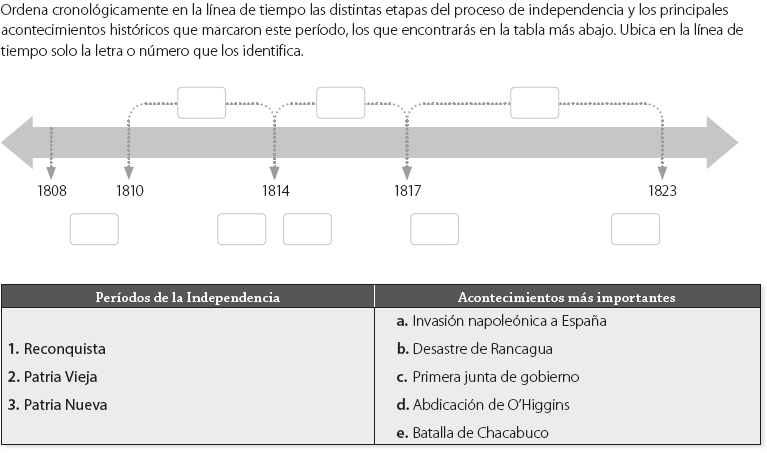                                 FILA   A                 FILA  B1.-Paula Jaraquemada………Fue el Presidente de la Primera Junta de Gobierno de 18102.- José Miguel Carrera………Bordó la primera bandera de Chile3.- José de San Martín………Fue el sacerdote, Director del primer periódico nacional “La Aurora de Chile”4.- Fray  Camilo Henríquez………Militar argentino que ayudó a liberar a Chile y al Perú durante la Independencia.5.- Javiera Carrera………Ayudó a esconder a los Patriotas en su hacienda después de la Batalla de Cancha Rayada.6.- Mateo de Toro y Zambrano……..Director Supremo de Chile en 1811, gracias a él se creó la primera bandera, el primer escudo nacional, primer periódico de Chile.